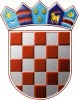 REPUBLIKA HRVATSKA VARAŽDINSKA ŽUPANIJA OPĆINA SVETI ILIJAOpćinsko vijećeKLASA: 363-05/22-03/01 URBROJ: 2186-08-03-22-01Sveti Ilija, 13.12.2022.Na temelju članka 31. stavka 2. Zakona o postupanju s nezakonito izgrađenim zgradama («Narodne novine» broj 86/12, 143/13, 65/17 i 14/19), i članka 30. Statuta Općine Sveti Ilija («Službeni vjesnik Varaždinske županije», broj 05/18, 36/20 i 33/21), Općinsko vijeće Općine Sveti Ilija na 09. sjednici održanoj 13.12.2022. godine donosiIZMJENE I DOPUNEPROGRAMA UTROŠKA SREDSTAVA NAKNADE ZA ZADRŽAVANJE NEZAKONITO IZGRAĐENE ZGRADE U PROSTORU ZA 2022. G.Članak 1.Programom utroška sredstava naknade za zadržavanje nezakonito izgrađene zgrade u prostoru (u daljnjem tekstu: naknada) za 2022.g. utvrđuje se namjena korištenja i kontrola utroška sredstava naknade namijenjenih za izgradnju cesta, nogostupa na području Općine Sveti Ilija.Članak 2.Prihod u visini 30% prikupljenih sredstava naknade planiran je u Proračunu Općine Sveti Ilija za 2022.g., u ukupnom iznosu od 10.000,00 kn, a izmjene i dopune od 10.000,00 kn utrošit će se kako slijedi:Članak 3.Ove Izmjene i dopune Programa utroška sredstava naknade za zadržavanje nezakonito izgrađene zgrade u prostoru sastavni su dio Izmjena i dopuna Proračuna Općine Sveti Ilija za 2022. g., a stupaju na snagu osmog dana od dana objave u „Službenom vjesniku Varaždinske županije“.Predsjednik Općinskog vijeća: Dean Hrastić, dipl.ing.PLANIZMJENE I DOPUNEIzgradnja cesta, nogostupa10.000,00 kn10.000,00 knUKUPNO:10.000,00 kn10.000,00 kn